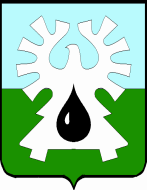 
ГОРОДСКОЙ ОКРУГ УРАЙХАНТЫ-МАНСИЙСКОГО АВТОНОМНОГО ОКРУГА – ЮГРЫ ДУМА ГОРОДА УРАЙ РЕШЕНИЕ от  16 декабря 2022 года                                                      	  	         №127О награждении Почетной грамотой Думы города УрайРассмотрев материалы, представленные для награждения Почетной грамотой Думы города Урай,  и в соответствии с Положением о наградах и званиях города Урай, принятым  решением Думы города Урай от 24 мая 2012 года № 53, Дума города Урай решила:1. Наградить Почетной грамотой Думы города Урай за профессиональные успехи в труде и в связи с Днем российской печатиГусельникову Людмилу Николаевну, референта муниципального бюджетного учреждения газета «Знамя».2. Опубликовать настоящее решение в газете «Знамя».Председатель Думы города Урай                                              А.В. Величко 